ROTINA DO TRABALHO PEDAGÓGICO PARA SER REALIZADA EM DOMICÍLIO (Maternal I-C) - ProfªGiseli HelenaData: 08/06 a 12/06 de 2020 Creche Municipal “Maria Silveira Mattos”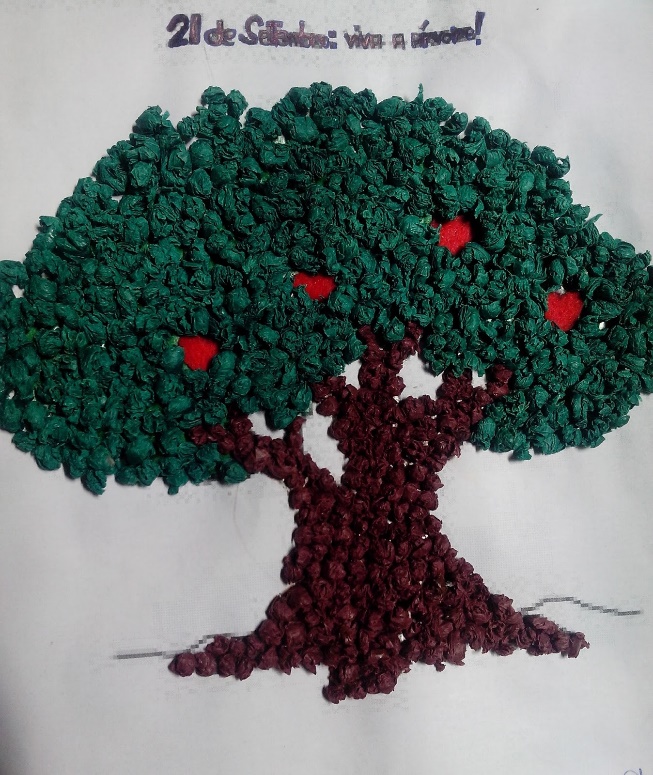 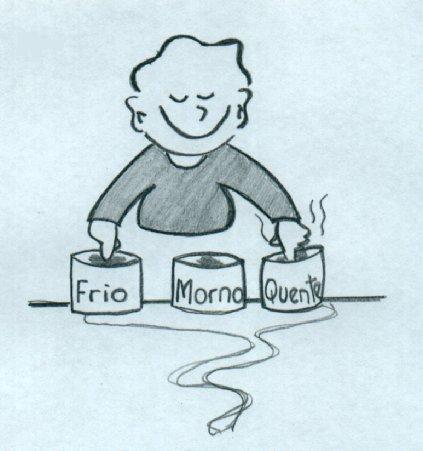 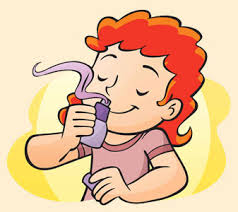 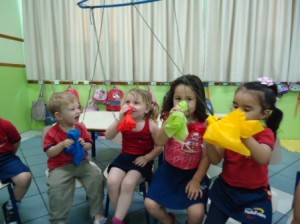 SEGUNDA-FEIRATERÇA-FEIRAQUARTA-FEIRAQUINTA-FEIRASEXTA-FEIRAMATERNAL 1-CHISTÓRIA: MAMÃE NATUREZAhttps://www.youtube.com/watch?v=wvEhVTPlPYY*Atividade em comemoração ao dia do meio ambiente- Converse com a criança sobre a importância que as árvores possuem em nosso planeta, em seguida, desenhe uma árvore numa folha de sulfite e dê para a criança pintar, com giz, lápis ou o que tiver em casa para pintura, depois pegue papel crepom ou papel higiênico e peça para a criança fazer bolinhas, colando-as na árvore.MATERNAL 1-CTEXTO INFANTIL: O TEMPO, DISPONÍVEL NO GRUPO*Atividade quente ou frio, estimulando as sensações- Coloque alguns copinhos com água quente do chuveiro, e outros com água gelada, vende os olhos da criança e peça para que vá colocando os dedinhos dentro dos copos e ir dizendo se está quente ou frioMATERNAL 1-CMÚSICA: AI QUE SAUDADE QUE EU TÔ, MUNDO BITAhttps://www.youtube.com/watch?v=jmQoDtE3o1Y*Atividade para estimular o olfato, através das sensações- Pegue algumas tirinhas de pano e coloque aroma de alguns produtos como: vinagre, camomila, perfume alho, cebola, café ou quaisquer outros aromas que tiver disponíveis em casa, peça para que a criança cheire os paninhos e mostre ou diga do que é o aromaMATERNAL 1-C.Feriado de Corpus ChristiMATERNAL 1-CHISTÓRIA: *História: O grande rabanete- contada através de vídeo pela professora Giseli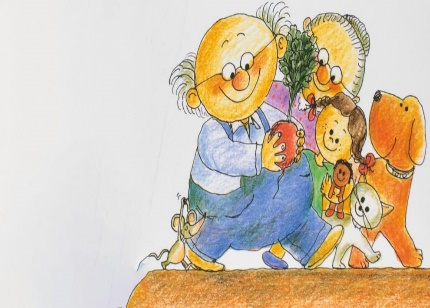 